Plenario de la Plataforma Intergubernamental Científico-normativa 
sobre Diversidad Biológica y Servicios de los EcosistemasCuarto período de sesiones Kuala Lumpur, 22 a 28 de febrero de 2016 Tema 6 del programa provisional* Disposiciones financieras y presupuestarias para la Plataforma: presupuesto y gastos para 2014-2018, incluido un informe sobre la financiación de los expertos y los participantes en reunionesPresupuesto y gastos para 2014-2018		Nota de la Secretaría	I.	IntroducciónEn respuesta a la decisión IPBES-3/2, relativa a las disposiciones financieras y presupuestarias, en la presente nota se rinde informe sobre la ejecución del programa de trabajo de la Plataforma Intergubernamental Científico-normativa sobre Diversidad Biológica y Servicios de los Ecosistemas en relación con el presupuesto. En concreto, se informa sobre el estado de las contribuciones en efectivo y en especie a su fondo fiduciario y los gastos correspondientes a los ejercicios financieros de 2014 y 2015 y se propone un presupuesto para el bienio 2016-2017, para su aprobación, un presupuesto indicativo revisado para 2018 y 2019, para su examen, y una serie de medidas que el Plenario tal vez considere conveniente aprobar en su cuarto período de sesiones. 	II.	Estado de las contribuciones en efectivo y en especie recibidas por la PlataformaEn el cuadro 1 se indica el estado, al 15 de noviembre de 2015, de las contribuciones en efectivo recibidas y prometidas desde el establecimiento de la Plataforma en 2012.En el cuadro 2 se reflejan las contribuciones en especie recibidas en 2015 y sus valores estimados en dólares de los Estados Unidos, presentados o estimados de conformidad con los costos previstos en el programa de trabajo. Las contribuciones en especie corresponden al apoyo a las actividades previstas como parte del programa de trabajo u organizadas en apoyo de este, pero no recibidas por el fondo fiduciario (por ejemplo, apoyo técnico, instalaciones para reuniones y apoyo local). Además, en 2015 los gobiernos y los interesados organizaron numerosos actos para informar a diversos colectivos sobre distintos aspectos de la Plataforma a nivel nacional, regional o internacional. Estas actividades no se enumeran en el presente documento, ya que no forman parte del programa de trabajo acordado, pero han sido muy útiles para dar a conocer la Plataforma y fomentar la colaboración con ella.Cuadro 1
Estado de las contribuciones en efectivo recibidas y prometidas desde el establecimiento de la Plataforma en abril de 2012 (del 1 de mayo de 2012 al 15 de noviembre de 2015)(en dólares de los Estados Unidos)Cuadro 2 
Contribuciones en especie recibidas en 2015(en dólares de los Estados Unidos) 	III.	Gastos correspondientes al ejercicio financiero de 2014En el cuadro 3 se comparan los gastos (al 31 de diciembre de 2014) correspondientes a 2014, con el presupuesto de ese año aprobado por el Plenario en su segundo período de sesiones (decisión IPBES-2/6), de conformidad con las Normas Internacionales de Contabilidad del Sector Público. Cuadro 3 Gastos correspondientes a 2014(en dólares de los Estados Unidos)a P-4 Adscripción del PNUMA.El total de gastos de 2014 asciende a 3.784.158 dólares. Al 30 de noviembre de 2014, los gastos correspondientes a ese año, notificados al Plenario en su tercer período de sesiones, ascendían a 3.247.838 dólares. La diferencia de 536.320 dólares entre esas dos cantidades corresponde a los gastos registrados en diciembre de 2014 en las cuatro categorías siguientes: Reuniones de los órganos de la Plataforma: el costo de los servicios de presentación de informes para el tercer período de sesiones del Plenario (57.000 dólares), celebrado en enero de 2015, se consignó en los gastos de diciembre de 2014 como compromiso futuro, ya que el acuerdo se había firmado en 2014. La adición de ese importe a los costos de los servicios de presentación de informes para el segundo período de sesiones, que también se consignaron en 2014, dio lugar a un saldo negativo en la partida presupuestaria en cuestión. El costo de algunas solicitudes de viajes de los delegados que asistieron al tercer período de sesiones (53.000 dólares) se consignaron en diciembre de 2014 y las demás se incluyeron en el presupuesto de 2015;Programa de trabajo: en el contexto del acuerdo de cooperación en proyectos entre la Secretaría y el Gobierno de los Países Bajos (Organismo de Asesoramiento Ambiental de los Países Bajos) y en relación con la dependencia de apoyo técnico para la evaluación sobre el análisis de situaciones hipotéticas y la elaboración de modelos, los costos relativos a la primera reunión de autores, celebrada en Egmond aan Zee (Países Bajos) del 27 al 31 de octubre de 2014, y al personal de la dependencia de apoyo técnico correspondiente (135.000 dólares) se incluyeron en diciembre de 2014. El saldo por liquidar de los gastos de viaje correspondientes a la asistencia de expertos a diversas reuniones celebradas en 2014, en todo el programa de trabajo, también se reflejó en diciembre de 2014;Secretaría: los costos de los sueldos del personal correspondientes al mes de diciembre de 2014 ascendieron a 57.000 dólares;Servicios provisionales de apoyo técnico: en 2014, en respuesta a la escasez de personal, se acordaron unos servicios provisionales con el Programa de las Naciones Unidas para el Medio Ambiente (PNUMA) y el Centro Mundial de Vigilancia de la Conservación del PNUMA, como se informa en el documento IPBES/3/10, para el período comprendido entre julio y diciembre de 2014. En diciembre de 2014 se desembolsaron 184.000 dólares en ese concepto.La diferencia de 2.673.994 dólares entre los gastos registrados en 2014 (3.784.158 dólares) y el presupuesto aprobado para ese año (6.458.152 dólares) se explica por los siguientes elementos:	a)	Sesión plenaria: una fracción considerable de los costos atribuidos al tercer período de sesiones del Plenario (unos 800.000 dólares) se extrajo del presupuesto de 2014 y se incluyó en el de 2015, ya que ese período de sesiones se celebró en enero de 2015;b)	Programa de trabajo: las generosas contribuciones en especie (unos 150.000 dólares) representaron un ahorro en materia de apoyo técnico; el presupuesto para creación de capacidad (450.000 dólares) no se gastó, ya que el Plenario aún no había aprobado las prioridades al respecto; algunas reuniones, como el primer foro de la Plataforma sobre creación de capacidad y las reuniones de análisis inicial correspondientes a las evaluaciones sobre las especies exóticas invasivas y el uso sostenible de la diversidad biológica, se pospusieron o sustituyeron por conferencias virtuales (unos 250.000 dólares); y la incorporación tardía del oficial de comunicaciones también supuso un ahorro en este apartado (unos 250.000 dólares);	c)	Secretaría: los gastos fueron menores de los previstos (unos 300.000 dólares) por las demoras en la contratación; d)	Reserva para el capital de operaciones: el presupuesto de 2014 correspondiente a la reserva para el capital de operaciones (777.747 dólares) no se destinó a ese fin en 2014 y se transfirió a la reserva de 2015, junto con la asignación de este año (20.476 dólares), lo que ha dado lugar a una transferencia total de 798.223 dólares (cuadro 4).	IV.	Gastos correspondientes al ejercicio financiero de 2015En el cuadro 4 se compara la estimación de gastos (al 31 de diciembre de 2015) correspondiente a 2015 con el presupuesto de ese año aprobado por el Plenario en su tercer período de sesiones (decisión IPBES-3/2).Cuadro 4
Estimación de gastos para 2015, al 31 de diciembre de 2015 (en dólares de los Estados Unidos)  a El costo de los servicios de presentación de informes del Plenario para el Earth Negotiations Bulletin en el tercer período de sesiones se consignó en 2014 (véase el párrafo 6).b El costo de las medidas de seguridad para el tercer período de sesiones del Plenario, cargado al presupuesto de 2015 (95.913 dólares), abarca la seguridad local ofrecida por los Voluntarios de las Naciones Unidas y los servicios de seguridad de las Naciones Unidas de la Oficina de las Naciones Unidas en Viena.c P-4 Adscripción del PNUMA. d Los Voluntarios de las Naciones Unidas prestan servicios informáticos a todas las oficinas de las Naciones Unidas con sede en Bonn mediante un acuerdo de prestación de servicios. Los servicios comprenden puntos de atención a los usuarios, licencias para Microsoft Office 365, redes de área local, impresión, Internet y cortafuegos. El acuerdo entró en vigor el 1 de enero de 2015 y la suma total (15.297 dólares para 2015) se cargará anualmente.Se calcula que en 2015 los gastos ascendieron a 7.059.537 dólares, lo que representa un ahorro de 2.446.766 dólares respecto del presupuesto aprobado por el Plenario. La diferencia se debe principalmente a unos ahorros en el programa de trabajo y en los gastos de personal de la Secretaría de 1.127.455 y 895.714 dólares respectivamente, como se detalla en los párrafos 10 y 11. Como se señala en el párrafo 7, la reserva para el capital de operaciones de 2014 y 2015 (798.223 dólares) se transfirió del fondo fiduciario a la reserva en 2015.Programa de trabajo: el ahorro estimado de 1.127.455 dólares en el programa de trabajo obedece a lo siguiente: La sustitución de dos reuniones de análisis inicial −sobre especies exóticas invasoras (producto previsto 3 b) ii)) y el uso sostenible de la diversidad biológica (producto previsto 3 b) iii)− por conferencias virtuales (165.000 dólares ahorrados); El aplazamiento de la reunión de diálogo sobre el fomento de la generación de nuevos conocimientos (producto previsto 1 c)) de 2015 a 2016 (162.500 dólares transferidos al presupuesto de 2016); Los ahorros en concepto de lugares de celebración de conferencias gracias a la ayuda en especie de países y organizaciones y a la celebración gratuita de reuniones en el campus de las Naciones Unidas en Bonn (unos 70.000 dólares economizados); y Los gastos inferiores a lo previsto en viajes y dietas para las reuniones organizadas en 2015, por los motivos siguientes: a veces el número de expertos fue menor del esperado; el número de expertos que reunían los requisitos para recibir financiación fue menor del previsto (menos del 75% de los participantes); algunos expertos que reunían esos requisitos no asistieron a las reuniones; y algunas reuniones duraron menos de los cinco días previstos inicialmente (656.000 dólares economizados). Gastos de personal de la Secretaría: el ahorro estimado de 895.714 dólares corresponde a la demora en la contratación de personal para puestos nuevos o vacantes (IPBES/4/2, sección III). Durante la mayor parte de 2015 solo estuvieron ocupados cinco de los 11 puestos de la Secretaría presupuestados para ese año. 	V.	Proyecto de presupuesto para el bienio 2016-2017 En su decisión IPBES-3/2, el Plenario tomó nota del proyecto de presupuesto para el bienio 2016-2017 con miras a revisarlo más a fondo en su cuarto período de sesiones. En el cuadro 5 figura ese proyecto de presupuesto, que se presentó al Plenario en su tercer período de sesiones, junto con la versión revisada propuesta para su aprobación en el actual período de sesiones. Cuadro 5
Proyecto de presupuesto para el bienio 2016-2017 (en dólares de los Estados Unidos)a P-4 Adscripción del PNUMA	A.	Presentación del presupuesto para 2016-2017El presupuesto presentado en el cuadro 5 corresponde a la aplicación de la totalidad del programa de trabajo de la Plataforma para 2014-2018, como se describe en el anexo I de la decisión IPBES-2/5.A continuación, en los párrafos 15 a 22, se presentan una serie de elementos para fundamentar el debate sobre el presupuesto que celebrará el Plenario en su cuarto período de sesiones. El foco de atención de esos párrafos y del cuadro 6 es la partida 2 del presupuesto (ejecución del programa de trabajo (objetivos 1 a 4)), ya que el costo de esta ejecución representa el principal motivo de los cambios introducidos en el presupuesto. El costo total de la ejecución de todo el programa de trabajo asciende a 4.933.180 dólares para 2016 y 5.442.660 dólares para 2017.El total de gastos en el cuadro 6 se presenta como la suma de tres partes: La parte A, que abarca las actividades iniciadas en 2014 o 2015 y que continuarán en 2016 o después y cuyo presupuesto se consignó en el presupuesto indicativo que examinó el Plenario en su tercer período de sesiones; La parte B, que abarca las actividades que se emprenderán en 2016 y cuyo presupuesto se incluyó también en el presupuesto indicativo que examinó el Plenario en su tercer período de sesiones; y La parte C, que abarca las actividades que se emprenderán en 2016 y forman parte del programa de trabajo, pero cuyo presupuesto no se reflejó en el presupuesto indicativo que examinó el Plenario en su tercer período de sesiones.Cuadro 6
Proyecto de presupuesto para la ejecución del programa de trabajo de 2016 a 2019(en dólares de los Estados Unidos) En el cuadro 6 se presentan los costos de la ejecución del programa de trabajo (tema 2 del presupuesto) A fin de ofrecer una visión general de todo el programa de trabajo, se han agregado los años 2018 y 2019 al bienio 2016-2017. El año 2019 se ha añadido a causa del plazo propuesto para la evaluación mundial (IPBES/4/8), que deberá estar lista ese año a fin de atender las necesidades en materia de presentación de informes del Plan Estratégico para la Diversidad Biológica 2011-2020. La fecha de mayo de 2019 es provisional. En el documento IPBES/4/8 se presenta un presupuesto y un fundamento pormenorizados respecto de esta cuestión. En la parte A del cuadro 6 se presenta un “presupuesto de referencia” que corresponde a la continuación de todas las actividades iniciadas en 2014 y 2015 y no contempla la puesta en marcha de otras actividades en el período 2016-2019. Esas actividades en curso comprenden, entre otras cosas, las cuatro evaluaciones regionales, las evaluaciones sobre degradación y restauración de la tierra y los productos previstos de los tres equipos de tareas.La parte B del cuadro 6 corresponde a las actividades que deberían emprenderse en 2016, en virtud de una decisión adoptada por el Plenario en su cuarto período de sesiones, a fin de aplicar plenamente el programa de trabajo para 2014-2018, cuya financiación se incluyó en los presupuestos indicativos para el período 2016-2018 examinados en el tercer período de sesiones. La parte C del cuadro 6 corresponde a las actividades que deberían ponerse en marcha en 2016, en virtud de una decisión adoptada por el Plenario en su cuarto período de sesiones, a fin de aplicar plenamente el programa de trabajo para 2014-2018, cuya financiación no se incluyó en los presupuestos indicativos de los años 2016 a 2018 examinados en el tercer período de sesiones. Los presupuestos que se presentan en el cuadro 5 corresponden a la suma total de las partes A, B y C del cuadro 6.Las actividades de la parte B del cuadro 6, que se emprenderán en 2016, son las siguientes (el total de los costos revisados para 2016-2018 se indica entre paréntesis):Objetivo 2: puesta en marcha de la evaluación mundial, que comenzará en 2016 y finalizará en mayo de 2019, sobre la base del informe de análisis inicial presentado en el documento IPBES/4/8 (producto previsto 2) (2.213.750 dólares); Objetivo 3:i)	Puesta en marcha de una evaluación temática de las especies exóticas invasoras, que comenzará en 2016 y finalizará en mayo de 2019, sobre la base del informe de análisis inicial presentado en el documento IPBES/4/10 (producto previsto 3 b) ii)) (947.000 dólares);ii)	Puesta en marcha de una evaluación temática del uso sostenible de la diversidad biológica, que comenzará en 2016 y finalizará en mayo de 2019, sobre la base del informe de análisis inicial presentado en el documento IPBES/4/11 (producto previsto 3 b) iii)) (924.500 dólares); iii)	Continuación de la labor sobre el análisis de situaciones hipotéticas y la elaboración de modelos, en respuesta a una solicitud de actividades de seguimiento, estructurada en torno a dos actividades: a) la prestación de asesoría experta sobre el uso de las hipótesis y los modelos existentes para satisfacer las necesidades de la Plataforma, en especial las relativas a las evaluaciones regionales y mundiales; y b) el fomento de la elaboración de hipótesis y modelos conexos por la comunidad científica en general, como se indica en el documento IPBES/4/5 (producto previsto 3 c)) (427.500 dólares);iv)	Puesta en marcha de una evaluación temática de los valores de la diversidad biológica, que comenzará en 2016 y finalizará en mayo de 2019, sobre la base del informe revisado de análisis inicial presentado en el documento IPBES/4/9 (producto previsto 3 d)) (874.500 dólares);v)	Continuación de la labor sobre los valores en 2018 tras la publicación de la evaluación, incluida una revisión de la orientación y el perfeccionamiento de los instrumentos y metodologías de apoyo normativo (producto previsto 3 d)) (288.750 dólares);Objetivo 4: puesta en marcha de los exámenes de mitad de período y final de la Plataforma prescritos en el documento IPBES/4/16 (producto previsto 4 e)) (210.990 dólares). Las actividades enumeradas en la parte C no se han presupuestado con anterioridad pero responden a una solicitud del Plenario, y son las siguientes:Objetivo 1: convocatoria en 2016 de un taller sobre conocimientos indígenas y locales para examinar el alcance del mecanismo participativo relativo a la labor con diversos sistemas de conocimientos y los arreglos institucionales para su aplicación que se señalan en el documento IPBES/4/7 (producto previsto 1 c)) (56.350 dólares). El presupuesto para esta actividad correspondiente a 2017 deberá revisarse en función de los resultados de las actividades en 2016;Objetivo 4: continuación de la labor de apoyo normativo para permitir que el grupo de expertos celebre una reunión en 2017 y otra en 2018 para seguir desarrollando el catálogo de instrumentos de apoyo normativo (producto previsto 4 c)) (191.250 dólares). 	B.	Sinopsis de los costos de la Plataforma y estimación de los fondos que deben recaudarseLa Mesa considera que harán falta fondos para las partidas de las partes A, B y C a fin de garantizar las condiciones más favorables para la ejecución del programa de trabajo. No obstante, la Mesa desea señalar a la atención del Plenario la delicada situación financiera del programa, que se muestra a continuación. Todas las contribuciones recibidas hasta el 15 de noviembre de 2015 ascienden a un total de 23.265.173 dólares. Las contribuciones prometidas pendientes para el período 2016-2018 ascienden a un total de 3.617.576 dólares. Los recursos recibidos o prometidos hasta la fecha totalizan 26.882.749 dólares (cuadro 1).El costo total de todo el programa de trabajo según la propuesta actual, sobre la base de los gastos anuales totales que se presentan en el cuadro 7 e incluyendo las reuniones de los órganos de la Plataforma y la Secretaría, asciende a 45.237.501. Cuadro 7
Necesidades totales de efectivo para la Plataforma (2012-2019)(en dólares de los Estados Unidos)A la luz de lo que antecede, faltan por recaudar 18.354.752 dólares, es decir, la diferencia entre el costo total indicado en el párrafo 25 y el total de recursos recibidos o prometidos hasta la fecha que se señala en el párrafo 24. En respuesta a esta situación delicada, la Mesa desea instar a los gobiernos y los interesados que estén en condiciones de hacerlo a que se comprometan a aportar contribuciones al fondo fiduciario para 2016 y los años subsiguientes. En el cuadro 8, a fin de ayudar al Plenario a examinar el presupuesto, se presentan las necesidades totales de efectivo (costos con cargo al fondo fiduciario más la contribución a la reserva para el capital de operaciones) para el período 2016-2019, según tres opciones distintas, junto con el saldo acumulado de los fondos disponibles. La “opción básica” corresponde a la continuación de todas las actividades en curso, sin emprender ninguna nueva, como se explica en el párrafo 17. Esta “opción básica” corresponde a la parte A del cuadro 6 para la ejecución del programa de trabajo. La opción “nivel básico + evaluación mundial” incluye la puesta en marcha de la evaluación mundial. La opción “nivel básico + todas las demás actividades” corresponde a la realización de todas las actividades que se enumeran en el cuadro 6.El saldo de caja disponible al 1 de enero de 2016 se estima en 8.816.377 dólares. Esta cantidad corresponde a la diferencia entre el total de contribuciones recibidas, que asciende a 23.265.173 dólares (párr. 24), y la suma de las necesidades de efectivo de 2012 a 2015 presentadas en el cuadro 7, que asciende a 14.448.795 dólares. La suma de esa cantidad (8.816.377 dólares) y de la cantidad prometida para 2016 (1.227.289 dólares), que totaliza 10.043.666 dólares, se usa como base en el cuadro 8 para calcular el saldo acumulado de fondos disponibles. Los ingresos prometidos para 2017 y 2018, que se indican en el cuadro 8, se añaden en 2017 y 2018, respectivamente, para calcular el saldo acumulado de fondos disponibles. Cuadro 8
Total de necesidades de efectivo para la Plataforma y saldo acumulado de los fondos disponibles para el período 2016-2019, según las tres opciones(en dólares de los Estados Unidos)Nota: las tres opciones se presentan en el párrafo 27.Según el cuadro 8, en caso de elegirse la opción “nivel básico + todas las demás actividades”, habría fondos disponibles para 2016 y quedarían 441.003 dólares en efectivo a finales de ese año; y haría falta recaudar 8.545.347 dólares para realizar actividades hasta 2017, 15.318.423 dólares hasta 2018 y 18.354.753  dólares hasta 2019. En caso de elegirse la opción “nivel básico + evaluación mundial”, a fines de 2016 quedarían 1.773.917 dólares en efectivo. El monto acumulado de los fondos que se necesitan ascendería a 5.809.610 dólares en 2017, 11.224.316 dólares en 2018 y 14.120.246 dólares en 2019.En caso de que el Plenario, dada la escasez de fondos disponibles en este momento para el bienio 2016-2017, decida poner en suspenso la puesta en marcha de algunas actividades que debían emprenderse en 2016, como se indica en las partes B y C del cuadro 6, la Mesa recomienda firmemente que se priorice la puesta en marcha de la evaluación mundial, ya que esta aprovecha y amplía las inversiones realizadas en la Plataforma hasta la fecha. Además, la evaluación a nivel mundial representa un compromiso de parte de la Plataforma para el Convenio sobre la Diversidad Biológica con respecto a la prestación de una base de conocimientos para el Plan Estratégico para la Diversidad Biológica 2011-2020 (IPBES/4/8) y su seguimiento en 2021-2030. Del mismo modo, la evaluación puede brindar una base de conocimientos para la consecución de los objetivos de desarrollo sostenible aprobados en 2015. 	C.	Ajustes comparados con los presupuestos indicativos presentados en el tercer período de sesionesEn esta sección se comparan los principales ajustes efectuados en el proyecto de presupuesto para 2016-2017 con la versión anterior que se presentó al Plenario en su tercer período de sesiones (véase el cuadro 5). Los ajustes se han introducido fundamentalmente en dos partidas presupuestarias: las reuniones de los órganos de la Plataforma (partida 1) y la ejecución del programa de trabajo (partida 2).	1.	Reuniones de los órganos de la PlataformaSe propone agregar al presupuesto una subpartida nueva, dentro de la partida 1.1 (períodos de sesiones del Plenario). El motivo es la necesidad de incluir los costos de la seguridad de los locales de las Naciones Unidas en el presupuesto para reuniones a fin de cumplir la instrucción administrativa ST/AI/342 de la Secretaría de las Naciones Unidas, relativa a las directrices para la preparación de acuerdos con los gobiernos anfitriones con arreglo a la resolución 40/243 de la Asamblea General, seguida de las directrices del Departamento de Seguridad de las Naciones Unidas relativas a las disposiciones de seguridad en eventos externos, conferencias, conferencias especiales de la Secretaría y reuniones patrocinadas u organizadas por organizaciones del sistema de las Naciones Unidas, emitidas el 13 de octubre de 2011. Esas directrices indican claramente que las reuniones y conferencias externas celebradas en un lugar que no sea una instalación de conferencias de las Naciones Unidas deben contar con servicios de seguridad en el local de la conferencia, que temporalmente se considerará un local de las Naciones Unidas, según se señala en la instrucción administrativa ST/AI/342. Si bien el gobierno anfitrión ofrecerá protección policial en el exterior del lugar de celebración de la conferencia, el costo de la seguridad en el local de la conferencia se sufragará con cargo al presupuesto de esta. Por tanto, la nueva subpartida se ha incluido en el proyecto de presupuesto con una asignación estimada de 100.000 dólares al año. 	2.	Ejecución del programa de trabajo Las revisiones siguientes son el fundamento de los ajustes introducidos en la estimación de los costos del programa de trabajo correspondiente al período 2016-2018, respecto de las cifras examinadas por el Plenario en su tercer período de sesiones:La inclusión del 10% de los gastos de apoyo a los programas para la dependencia de apoyo técnico sobre creación de capacidad para el período 2016-2018, lo que representa un costo adicional de 210.000 dólares para ese período;La propuesta del equipo de tareas sobre creación de capacidad de cambiar la organización del foro de creación de capacidad de la Plataforma −de una reunión bienal a gran escala a una reunión anual más pequeña−, lo que representa a un costo adicional de 128.250 dólares para 2016-2018;La propuesta del equipo de tareas sobre conocimientos y datos de cambiar la organización de las reuniones de diálogo sobre el fomento de la generación de nuevos conocimientos −de una reunión bienal a gran escala a una reunión anual más pequeña−, lo que supondría un ahorro de 30.000 dólares para el período 2016-2018; El mecanismo de participación relativo a los sistemas de conocimientos indígenas y locales que se propone en el documento IPBES/4/7 (producto previsto 1 c)), lo que representa un costo adicional de 56.350 dólares para 2016;El aumento del número de autores que recibirán ayuda para asistir a los períodos de sesiones del Plenario a fin de responder a preguntas durante el examen de sus evaluaciones, de tres a nueve autores por evaluación, junto con la ayuda a un Copresidente y un autor principal encargado de la coordinación por capítulo, como promedio, lo que representa un costo adicional de 231.500 dólares para 2016-2018;Los ajustes realizados a las hipótesis en que se basan las estimaciones de costos de la evaluación a nivel mundial, sobre la base de la experiencia adquirida, que son los siguientes: una reducción del presupuesto de divulgación de 675.000 dólares a 500.000 dólares, lo que supone un ahorro de 175.000 dólares para 2016-2018; una reducción en el número de autores que intervienen en la evaluación, lo que representa un ahorro de 220.000 dólares para 2016-2018; y una reducción de 225.000 dólares en la cantidad destinada al apoyo técnico. Con respecto al apoyo técnico, la Mesa y el Grupo Multidisciplinario de Expertos consideran que la dependencia de apoyo técnico para la evaluación mundial debería integrarse en la Secretaría para garantizar una coordinación sólida con las evaluaciones regionales y de otra índole. Por consiguiente, se propone incluir en el presupuesto el costo de un funcionario a jornada completa para que dirija la dependencia dentro de la Secretaría. Se propone además solicitar a la Secretaría un funcionario adicional como apoyo en especie para dotar de personal a la dependencia sin costo alguno para el fondo fiduciario; El presupuesto se ha ajustado a fin de incluir la financiación de una reunión de 20 expertos por año para la elaboración del catálogo solicitado de instrumentos y metodologías de apoyo normativo que se presenta en el documento IPBES/4/12 (producto previsto 4 c)), lo que se traduce en un costo adicional de 63.750 dólares por año y un total de 191.250 dólares para el período 2016-2018;El costo de las reuniones de todos los grupos de expertos existentes, calculado a partir de estimaciones, se ha ajustado al número exacto de expertos, lo que supone un ahorro total de 450.000 dólares para el período 2016-2018.	VI.	Presupuesto indicativo para el ejercicio presupuestario de 2018En el cuadro 9 se muestra el presupuesto indicativo revisado de 2018, preparado a partir de la misma serie de supuestos que el presupuesto revisado del bienio 2016-2017.Cuadro 9
Presupuesto indicativo para 2018(en dólares de los Estados Unidos)  a P-4 Adscripción del PNUMA 	VI.	Presupuesto indicativo para el ejercicio presupuestario de 2019En el cuadro 10 se presenta un presupuesto indicativo para una parte de 2019. Esto obedece a la propuesta de que el séptimo período de sesiones del Plenario se celebre en mayo de 2019 a fin de que haya tiempo suficiente para realizar la evaluación mundial y ajustar su publicación a los requisitos de presentación de informes del Plan Estratégico para la Diversidad Biológica 2011-2020 y sus Metas de Aichi para la Diversidad Biológica (IPBES/4/8). Se han incluido en el presupuesto los sueldos de toda la Secretaría, incluidos los de las dependencias de apoyo técnico que seguirían operando de enero a mayo de 2019. También se han consignado los gastos operativos proporcionales correspondientes a ese mismo período, junto con el costo del séptimo período de sesiones del Plenario. En caso de que más adelante el Plenario se plantease aprobar un segundo programa de trabajo que comenzase en 2019, habría que revisar a fondo este presupuesto indicativo.Cuadro 10
Presupuesto indicativo para 2019(en dólares de los Estados Unidos) 	VIII.	Medidas que se proponen al PlenarioEl Plenario tal vez desee estudiar la adopción de las medidas siguientes: a)	Agradecer las contribuciones en efectivo y en especie recibidas desde la creación de la Plataforma Intergubernamental Científico-normativa sobre Diversidad Biológica y Servicios de los Ecosistemas en 2012;b)	Tomar nota del estado de las contribuciones en efectivo y en especie recibidas hasta la fecha;c)	Tomar nota también de las contribuciones prometidas para después de 2015;d)	Tomar nota además del estado de los gastos realizados en el bienio 2014-2015 y del nivel de las economías realizadas en ese bienio;e)	Invitar a los gobiernos, los organismos de las Naciones Unidas, el Fondo para el Medio Ambiente Mundial, otras organizaciones intergubernamentales, interesados y otras entidades que estén en condiciones de hacerlo, a que hagan contribuciones y promesas de contribución al fondo fiduciario para financiar la labor de la Plataforma;f)	Solicitar al Secretario Ejecutivo que, con orientación de la Mesa, rinda informe al Plenario en su cuarto período de sesiones sobre los gastos para el bienio 2015-2016;g)	Aprobar el presupuesto revisado para el bienio 2016-2017 por valor de [   ] dólares;h)	Tomar nota de los proyectos de presupuesto para 2018 y 2019, que ascienden a [   ] y [   ] dólares respectivamente, señalando que será preciso volver a revisarlos antes de su adopción definitiva.NACIONES 
UNIDAS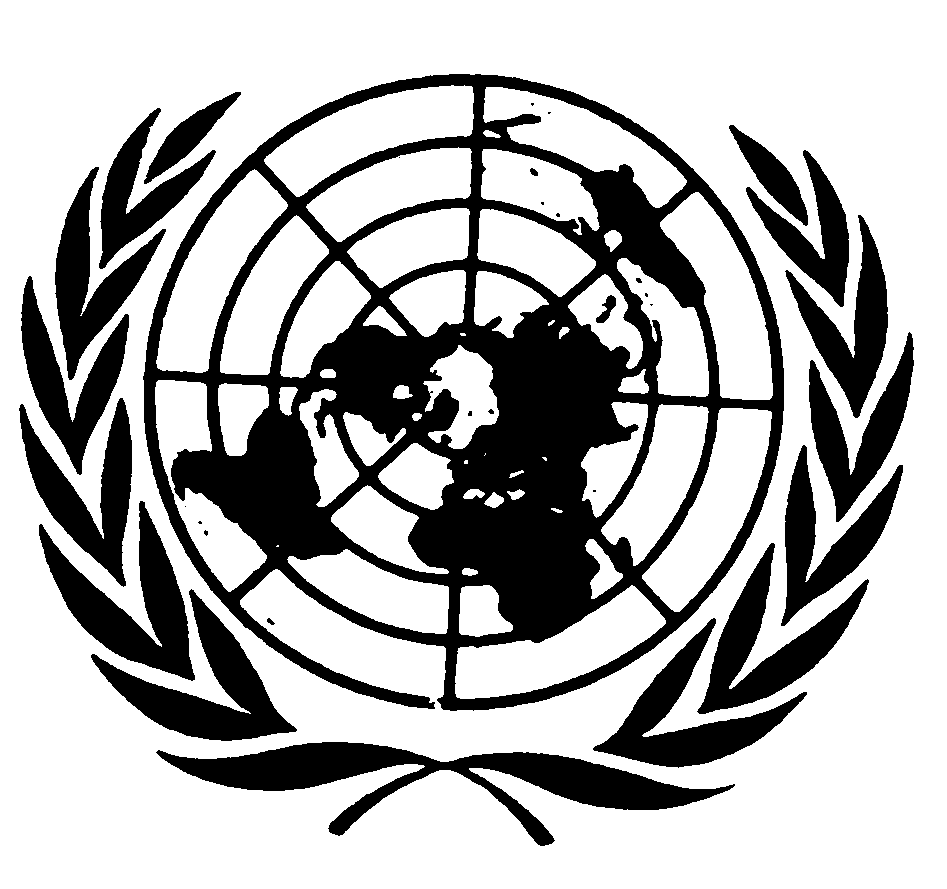 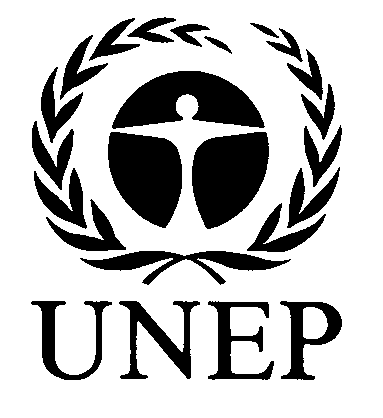 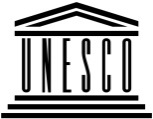 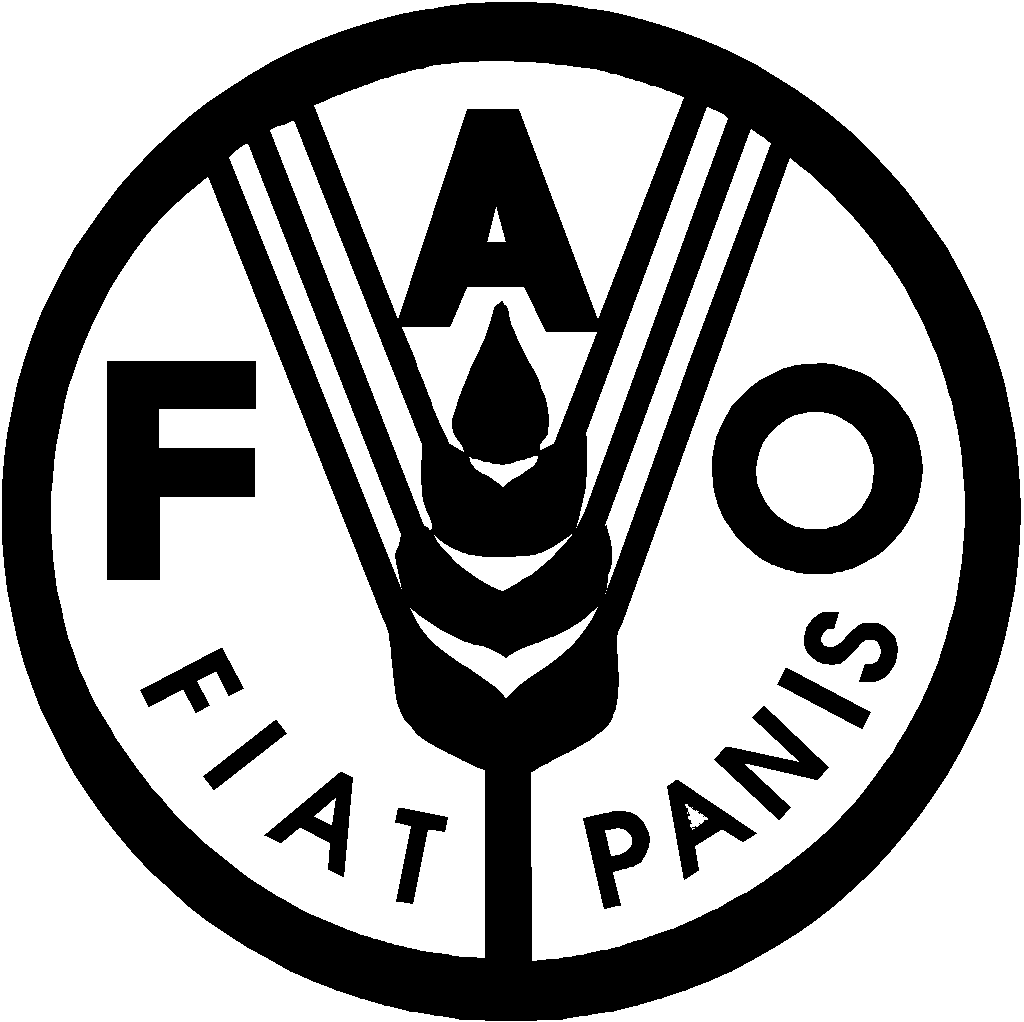 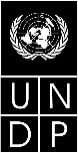 BESIPBES/4/13IPBES/4/13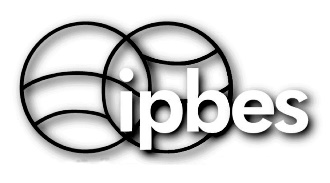 Plataforma Intergubernamental Científico-normativa sobre Diversidad Biológica y Servicios de los EcosistemasPlataforma Intergubernamental Científico-normativa sobre Diversidad Biológica y Servicios de los EcosistemasPlataforma Intergubernamental Científico-normativa sobre Diversidad Biológica y Servicios de los EcosistemasPlataforma Intergubernamental Científico-normativa sobre Diversidad Biológica y Servicios de los EcosistemasPlataforma Intergubernamental Científico-normativa sobre Diversidad Biológica y Servicios de los EcosistemasPlataforma Intergubernamental Científico-normativa sobre Diversidad Biológica y Servicios de los EcosistemasDistr. general
26 de noviembre de 2015Español
Original: inglésDistr. general
26 de noviembre de 2015Español
Original: inglésPaísContribucionesContribucionesContribucionesContribucionesContribucionesPromesas de contribuciones 
(Tipo de cambio de las Naciones Unidas vigente alPromesas de contribuciones 
(Tipo de cambio de las Naciones Unidas vigente alPromesas de contribuciones 
(Tipo de cambio de las Naciones Unidas vigente alPromesas de contribuciones 
(Tipo de cambio de las Naciones Unidas vigente alPaísContribucionesContribucionesContribucionesContribucionesContribuciones1 de noviembre de 2015)1 de noviembre de 2015)1 de noviembre de 2015)1 de noviembre de 2015)País2012201320142015Total20162017-2018TotalTotal generalPaís(1)(2)(3)(4)(5)= (1)+(2)+(3)+(4)(6)(7)(8) = (6)+(7)(9) = (5)+(8)Australia 97 860 97 860097 860Alemania1 736 102 1 298 721 1 850 129 1 582 8406 467 7921 096 4912 192 9823 289 473 9 757 265 Canadá 38 91436 496 30 098105 50830 09830 09860 196165 704Chile23 13623 13623 136China160 000 60 000 220 0000220 000Dinamarca37 037 37 037037 037Estados Unidos de América500 000 500 000 500 000 477 5001 977 50001 977 500Finlandia 25 885 275 626 301 5110301 511Francia 270 680 247 631 264 291782 6020782 602India10 000 10 000 20 000020 000 Japón 267 900 330 000 300 000 897 9000897 900 Letonia4 299 3 944 8 24308 243 Malasia100 000100 0000100 000Nueva Zelandia 16 094 17 134 18 727 51 95516 70016 70068 655Noruega 140 458 8 118 860 58 3578 317 67508 317 675Países Bajos678 426 678 4260678 426Reino Unido de Gran Bretaña e Irlanda del Norte 1 285 694 1 046 145 2 331 839 02 331 839República de Corea20 000 20 000020 000Sudáfrica 30 000 30 000030 000Suecia228 349 194 368 128 535551 2520551 252Suiza 76 144 84 793  84 000 244 93784 000167 207251 207496 144Total2 236 102 4 276 699 13 620 9443 131 42823 265 1731 227 2892 390 2873 617 57626 882 749Gobierno/instituciónActividadTipo de apoyoValor correspondiente presentado o estimadoContribuciones en especie relacionadas con el apoyo técnicoChinaConsultor en la Secretaría de la Plataforma para facilitar la realización de evaluaciones regionales (producto previsto 2 b))Apoyo técnico140 000ColombiaDependencia de apoyo técnico para la evaluación regional de América (producto previsto 2 b))Apoyo técnico, instalaciones para reuniones10 000JapónDependencia de apoyo técnico para la evaluación regional de Asia y el Pacífico (producto previsto 2 b))Apoyo técnico, instalaciones para reuniones285 714Países Bajos Dependencia de apoyo técnico para la evaluación sobre el análisis de hipótesis y la elaboración de modelos (producto previsto 3 c))Apoyo técnico250 000NoruegaDependencia de apoyo técnico al equipo de tareas sobre creación de capacidad (productos previstos 1 a) y b))Apoyo técnico300 000República de CoreaDependencia de apoyo técnico al equipo de tareas sobre conocimientos y datos (producto previsto 1 d))Apoyo técnico300 000SudáfricaDependencia de apoyo técnico para la evaluación regional de África (producto previsto 2 b))Apoyo técnico,instalaciones para reuniones150 000Suiza Dependencia de apoyo técnico para la evaluación regional de Europa y Asia Central (producto previsto 2 b))Apoyo técnico, instalaciones para reuniones 271 429 Programa de las Naciones Unidas para el DesarrolloApoyo técnico para la creación de capacidad en el contexto de la Red sobre Diversidad Biológica y Servicios de los Ecosistemas (productos previstos 1 a) y b))Apoyo técnico390 000Organización de las Naciones Unidas para la Educación, la Ciencia y la CulturaDependencia de apoyo técnico al equipo de tareas sobre los sistemas de conocimientos indígenas y locales (producto previsto 1 c))Apoyo técnico151 010Programa de las Naciones Unidas para el Medio AmbienteApoyo técnico para la entrega del informe de análisis inicial respecto de la evaluación de los valores (producto previsto 3 d))Apoyo técnico50 000Contribuciones en especie relacionadas con reuniones programadas en el marco del programa de trabajo aprobadoBrasilSegunda reunión de autores sobre polinizadores, polinización y producción de alimentos en Belém (Brasil) (producto previsto 3 a))Instalaciones para reuniones, apoyo local–Universidad Corvinus de Budapest (Hungría) Reunión de expertos sobre instrumentos de apoyo normativo en Budapest (Hungría) (producto previsto 4 c)) Instalaciones para reuniones, apoyo local–Universidad Corvinus de Budapest (Hungría) Reunión de expertos sobre valores en Budapest (producto previsto 3 d)) Instalaciones para reuniones, apoyo local–Organización de las Naciones Unidas para la Alimentación y la AgriculturaInstituto de Ciencias Ambientales de Nanjing (Ministerio de Protección del Medio Ambiente) y Academia de Ciencias de China, BeijingTercera reunión de autores sobre polinizadores, polinización y producción de alimentos en Roma (producto previsto 3 a))Instalaciones para reuniones, apoyo local–Organización de las Naciones Unidas para la Alimentación y la AgriculturaInstituto de Ciencias Ambientales de Nanjing (Ministerio de Protección del Medio Ambiente) y Academia de Ciencias de China, BeijingTercera reunión de autores sobre el análisis de situaciones hipotéticas y la elaboración de modelos en Beijing (producto previsto 3 c))Instalaciones para reuniones, apoyo local–Instituto de la Naturaleza de la India y Autoridad Nacional sobre Diversidad Biológica, India Reunión del foro sobre creación de capacidad de la Plataforma en Dehradun (India) (producto previsto 1 a))Instalaciones para reuniones, apoyo local–Contribuciones en especie en apoyo del programa de trabajo Reino Unido de Gran Bretaña e Irlanda del Norte y Centro Mundial de Vigilancia de la Conservación del PNUMAReunión de autores sobre el resumen para responsables de formular políticasGastos de viaje, alojamiento, instalaciones para reuniones y apoyo local30 000Contribuciones en especie relacionadas con otras actividades del programa de trabajoSecretaría de la Convención del PNUMA sobre las Especies MigratoriasApoyo a la Secretaría en materia financiera y administrativaApoyo técnico74 000Partida presupuestaria Presupuesto aprobado
para 2014Gastos
de 2014Saldo1. Reuniones de los órganos de la Plataforma1.1 Tercer período de sesiones del PlenarioGastos de viaje de los participantes en el Plenario (viajes y dietas)480 00046 056433 944Servicios de conferencias (traducción y edición)600 000188 053411 947Servicios de presentación de informes60 000103 429(43 429)Total parcial 1.1, sesión plenaria1 140 000337 538802 4621.2 Reuniones tercera y cuarta de la Mesa y el Grupo Multidisciplinario de ExpertosGastos de viaje y reuniones de los participantes en las reuniones de la Mesa69 00045 25823 742Gastos de viaje y reuniones de participantes en las reuniones del Grupo Multidisciplinario de Expertos 160 000169 697(9 697)Total parcial 1.2, reuniones de la Mesa y el Grupo Multidisciplinario de Expertos		229 000214 95514 045Gastos de viaje de la presidencia en representación de la Plataforma20 000−20 000Total parcial 1, reuniones de los órganos de la Plataforma 1 389 000552 492836 5092. Ejecución del programa de trabajo2. Ejecución del programa de trabajo2. Ejecución del programa de trabajo2. Ejecución del programa de trabajo2.1 Objetivo 1: fortalecer los fundamentos de la interfaz científico-normativa en materia de capacidad y conocimientos para el desempeño de las principales funciones de la Plataforma1 155 000405 112749 8882.2 Objetivo 2: fortalecer la interfaz científico-normativa sobre diversidad biológica y servicios de los ecosistemas en los niveles subregional, regional y mundial y entre ellos482 500508 656(26 156)2.3 Objetivo 3: fortalecer la interfaz científico-normativa respecto de las cuestiones temáticas y metodológicas997 500662 481335 0192.4 Objetivo 4: comunicar y evaluar las actividades, los productos previstos y los resultados de la Plataforma421 250172 289248 961Total parcial 2, ejecución del programa de trabajo 3 056 2501 748 5381 307 7123. Secretaría3.1. Personal de Secretaría3.1.1 Cuadro Orgánico y categorías superioresSecretario (D-1)276 700230 49146 209Oficial de Programas (P-4)174 16074 61599 545Oficial de Programas (P-4)a−−−Oficial de Programas (P-3)145 280106 92238 358Oficial de Programas (P-3)145 280−145 280Oficial Adjunto de Programas (P-2)126 320−126 320Total parcial 3.1.1, personal del Cuadro Orgánico y categorías superiores867 740412 027455 7133.1.2 Personal administrativoAuxiliar Administrativo (G-6)88 24048 86039 380Auxiliar Administrativo (G-5)88 24027 94060 300Auxiliar Administrativo (G-5)110 30072 47437 826Total parcial 3.1.2, personal administrativo286 780149 274137 5063.1.3 Servicios de secretaría provisionales Apoyo técnico o de secretaría provisional280 000489 394(209 394)Total parcial 3.1.3, Servicios de secretaría provisionales280 000489 394(209 394)Total parcial 3.1, personal de Secretaría 1 434 5201 050 695383 8253.2 Gastos operativos de la Secretaría (no relacionados con el personal)3.2.1 Viajes de la SecretaríaViajes oficiales100 00088 05911 941Total parcial 3.1, viajes de la Secretaría 100 00088 05911 9413.2.2 Otros gastos operativos de la Secretaría (incluidos los gastos de teléfono, correo electrónico, servicios comunes) −64 067(64 067)Total parcial 3.2.2, otros gastos operativos de la Secretaría−64 067(64 067)Total parcial 3.2, gastos operativos de la Secretaría (no relacionados con el personal)100 000152 126(52 126)Total parcial 3, Secretaría (gastos de personal y gastos operativos)1 534 5201 202 821331 699Subtotal (1) + (2) + (3)5 979 7703 503 8502 475 920Gastos de apoyo a los programas (8%)478 382280 308198 074Costo total para el fondo fiduciario6 458 1523 784 158 2 673 994Contribución a la reserva para el capital de operaciones (10%)777 747−777 747Total general7 235 8993 784 1583 451 741Partida presupuestariaPresupuesto aprobado para 2015 Gastos estimados para 2015Saldo estimado 1. Reuniones de los órganos de la Plataforma−−−1.1 Tercer período de sesiones del Plenario Gastos de viaje de los participantes en los períodos de sesiones del Plenario (viajes y dietas) 480 000436 71843 282 Servicios de conferencias (traducción y edición)600 000528 64271 358 Servicios de presentación de informes del Plenarioa60 000– 60 000 Costos de la seguridad del Plenariob– 95 913(95 913)Total parcial 1.1, sesión plenaria1 140 0001 061 27378 727 1.2 Reuniones quinta y sexta de la Mesa y el Grupo Multidisciplinario de ExpertosGastos de viaje y reuniones de los participantes en las reuniones de la Mesa 103 50068 97034 530 Gastos de viaje y reuniones de participantes en las reuniones del Grupo Multidisciplinario de Expertos 240 000130 902109 098 Total parcial 1.2, reuniones de la Mesa y el Grupo Multidisciplinario de Expertos343 500199 872143 628 1.3 Viajes de la presidencia en representación de la Plataforma20 00020 000 Total parcial 1, reuniones de los órganos de la Plataforma1 503 5001 261 145242 355 2. Ejecución del programa de trabajo 2.1 Objetivo 1: fortalecer los fundamentos de la interfaz científico-normativa en materia de capacidad y conocimientos para el desempeño de las principales funciones de la Plataforma1 658 7501 311 774346 976 2.2 Objetivo 2: fortalecer la interfaz científico-normativa sobre diversidad biológica y servicios de los ecosistemas en los niveles subregional, regional y mundial y entre ellos1 871 2501 695 699175 5512.3 Objetivo 3: fortalecer la interfaz científico-normativa respecto de las cuestiones temáticas y metodológicas1 620 0001 052 582567 4182.4 Objetivo 4: comunicar y evaluar las actividades, los productos previstos y los resultados de la Plataforma342 500304 98937 511Total parcial 2, ejecución del programa de trabajo5 492 5004 365 0451 127 455 3. Secretaría3.1. Personal de Secretaría3.1.1 Cuadro Orgánico y categorías superiores Secretario (D-1)283 600193 18490 416Oficial de Programas (P-4) 223 10064 731158 369Oficial de Programas (P-4)c−−−Oficial de Programas (P-3)186 10017 445168 655Oficial de Programas (P-3)186 10070 988115 112Oficial Adjunto de Programas (P-2)161 80068 54893 252Oficial Adjunto de Programas (P-2) (entrada en servicio en septiembre de 2015)93 933–93 933Total parcial 3.1.1, Personal del cuadro orgánico y categorías superiores1 134 633414 897719 7363.1.2 Personal administrativoAuxiliar Administrativo (G-6)113 00067 13345 867Auxiliar Administrativo (G-6) (entrada en servicio en septiembre de 2015)56 500 –56 500Auxiliar Administrativo (G-5) (entrada en servicio en septiembre de 2015)56 50028 44628 054Auxiliar Administrativo (G-5)113 00057 77055 230Auxiliar Administrativo (G-5)113 00057 43455 566Total parcial 3.1.2, personal administrativo452 000210 783241 2173.1.3 Servicios provisionales de apoyoApoyo técnico o de secretaría provisional100740(100 740)Total parcial 3.1.3, servicios de apoyo provisionales0100 740(100 740)Total parcial 3.1, personal de Secretaría1 586 633726 419860 214 3.2 Gastos operativos de la Secretaría (no relacionados con el personal)3.2.1 Viajes en comisión de servicioViajes oficiales100 00071 78828 212Total parcial 3.2.1, Viajes en comisión de servicios100 00071 78828 2123.2.2 Capacitación del personalFormación profesional en gestión de proyectos 10 0004 5005 500Capacitación en Umoja y técnicas de entrevista basada en competencias12 0004 1907 810Total parcial 3.2.2, capacitación del personal22 0008 69013 3103.2.3 Equipo y material de oficina Equipo fungible (artículos valorados en menos de 1.500 dólares)4 5005 137(637)Material de oficina12 0009 0842 916 Total parcial 3.2.3, equipo y material de oficina16 50014 2212 279 3.2.4 Locales Contribución a los gastos comunes (mantenimiento de oficinas, seguridad común, servicios de centralita, etc.)45 00045 949(949)Total parcial 3.2.4, locales45 00045 949(949)3.2.5 Impresoras, fotocopiadoras y servicios informáticosFuncionamiento y mantenimiento de impresoras y fotocopiadoras5 0002 0542 946 Adquisición de licencias de programas informáticos (cuatro Adobe, cuatro Microsoft Project)4 0004 000(0)Servicios informáticosd–15 297(15 297)Total parcial 3.2.5, impresoras, fotocopiadoras y servicios informáticos9 00021 352(12 352)3.2.6 Teléfono, franqueos y gastos diversosTeléfono20 00018 5221 478Franqueos y gastos diversos 2 0003 478(1 478)Total parcial 3.2.6, teléfono, franqueos y gastos diversos22 00022 000(0)3.2.7 Atenciones sociales Atenciones sociales5 000–5 000Total parcial 3.2.7, atenciones sociales5 000–5 000Total parcial 3.2, gastos operativos de la Secretaría (no relacionados con el personal)219 500184 00035 500Total parcial 3, Secretaría (gastos de personal y gastos operativos)1 806 133910 419895 714Total parcial, 1+2+38 802 1336 536 6092 265 524Gastos de apoyo a los programas (8%)704 171522 929181 242Costo total para el fondo fiduciario9 506 3047 059 5372 446 766Contribución a la reserva para el capital de operaciones (10%)20 476798 223(777 747)Total de efectivo que se necesita9 526 7807 857 7601 669 019Partidas presupuestariasPresupuesto de 2016 presentado en IPBES-3Presupuesto de 2016 presentado en IPBES-4Presupuesto de 2017 presentado en IPBES-3Presupuesto de 2017 presentado en IPBES-41. Reuniones de los órganos de la Plataforma1.1 Cuarto y quinto período de sesiones del Plenario Gastos de viaje de los participantes en los períodos de sesiones del Plenario (viajes y dietas) 500 000500 000500 000500 000Servicios de conferencias (traducción y edición)615 000765 000615 000765 000Servicios de presentación de informes del Plenario65 00065 00065 00065 000Costos de la seguridad del Plenario100 000100 000Total parcial 1.1, períodos de sesiones del Plenario1 180 0001 430 0001 180 0001 430 0001.2 Reuniones de la Mesa y el Grupo Multidisciplinario de ExpertosGastos de viaje y reuniones de los participantes en dos reuniones de la Mesa 70 90070 900106 350106 350Gastos de viaje y reuniones de los participantes en dos reuniones del Grupo240 000240 000322 500322 500Total parcial 1.2, reuniones de la Mesa y el Grupo Multidisciplinario de Expertos310 900310 900428 850428 8501.3 Gastos de viaje de la presidencia en representación de la Plataforma25 00025 00025 00025 000Total parcial 1, reuniones de los órganos de la Plataforma1 515 9001 765 9001 633 8501 883 8502. Ejecución del programa de trabajo 2.1 Objetivo 1: fortalecer los fundamentos de la interfaz científico-normativa en materia de capacidad y conocimientos para el desempeño de las principales funciones de la Plataforma1 147 5001 373 8501 170 0001 067 5002.2 Objetivo 2: fortalecer la interfaz científico-normativa sobre diversidad biológica y servicios de los ecosistemas en los niveles subregional, regional y mundial y entre ellos2 729 7501 685 0001 383 7502 444 2502.3 Objetivo 3: fortalecer la interfaz científico-normativa respecto de las cuestiones temáticas y metodológicas1 461 0001 479 0001 254 7501 437 7502.4 Objetivo 4: comunicar y evaluar las actividades, los productos previstos y los resultados de la Plataforma361 000395 330359 000493 160Total parcial 2, ejecución del programa de trabajo5 699 2504 933 1804 167 5005 442 6603. Secretaría3.1. Personal de Secretaría3.1.1 Cuadro Orgánico y categorías superioresSecretario (D-1)290 700290 700298 000298 000Oficial de Programas (P-4) 228 700228 700234 400234 400Oficial de Programas (P-4)a−−−Oficial de Programas (P-3)190 800190 800195 600195 600Oficial de Programas (P-3)190 800190 800195 600195 600Oficial Adjunto de Programas (P-2)165 900165 900170 000170 000Oficial Adjunto de Programas (P-2) 165 900165 900170 000170 000Total parcial 3.1.1, Personal del Cuadro Orgánico y categorías superiores1 232 8001 232 8001 263 6001 263 6003.1.2 Personal administrativoAuxiliar Administrativo (G-6)115 900115 900118 800118 800Auxiliar Administrativo (G-6)115 900115 900118 800118 800Auxiliar Administrativo (G-6) 115 900115 900118 800118 800Auxiliar Administrativo (G-5) 115 900115 900118 800118 800Auxiliar Administrativo (G-5)115 900115 900118 800118 800Total parcial 3.1.2, personal administrativo579 500579 500594 000594 000Total parcial 3.1, personal de Secretaría1 812 3001 812 3001 857 6001 857 6003.2 Gastos operativos de la Secretaría (no relacionados con el personal)3.2.1 Viajes en comisión de servicioViajes oficiales120 000120 000120 000120 000Total parcial 3.2.1, Viajes en comisión de servicios120 000120 000120 000120 0003.2.2 Capacitación del personal Capacitación del personal10 00025 000−15 000Total parcial 3.2.2, capacitación del personal10 00025 000−15 0003.2.3 Equipo y material de oficinaEquipo fungible (artículos valorados en menos de 1.500 dólares)4 5004 5004 5004 500Material de oficina12 00012 00012 00012 000Total parcial 3.2.3, equipo y material de oficina16 50016 50016 50016 5003.2.4 Locales Contribución a los gastos comunes (mantenimiento de oficinas, seguridad común, servicios de centralita, etc.)45 00045 00045 00045 000Total parcial 3.2.4, locales45 00045 00045 00045 0003.2.5 Impresoras, fotocopiadoras y servicios informáticosFuncionamiento y mantenimiento de impresoras y fotocopiadoras5 0005 0005 0005 000Programas informáticos y otros gastos4 0004 0004 0004 000Servicios de apoyo informático20 00025 000Total parcial 3.2.5, impresoras, fotocopiadoras y servicios informáticos9 00029 0009 00034 0003.2.6 Teléfono, franqueos y gastos diversosTeléfono 20 00020 00020 00020 000Franqueos y gastos diversos 2 0002 0002 0002 000Total parcial 3.2.6, teléfono, franqueos y gastos diversos22 00022 00022 00022 0003.2.7 Atenciones sociales Atenciones sociales 5 0005 0005 0005 000Total parcial 3.2.7, atenciones sociales5 0005 0005 0005 000Total parcial 3.2, gastos operativos de Secretaría (no relacionados con el personal)227 500262 500217 500257 500Total parcial 3, Secretaría (gastos de personal y gastos operativos)2 039 8002 074 8002 075 1002 115 100Total parcial, 1+2+39 254 9508 773 8807 876 4509 441 610Gastos de apoyo a los programas (8%)740 396701 910630 116755 329Costo total para el fondo fiduciario9 995 3469 475 7908 506 56610 196 939Contribución a la reserva para el capital de operaciones (10%)126 873126 873−−Total de efectivo que se necesita10 122 2199 602 6638 506 56610 196 93920162016201720172018201820192019TotalTotalIPBES-3IPBES-4IPBES-3IPBES-4IPBES-3IPBES-4IPBES-3IPBES-4IPBES-3IPBES-4A. Presupuesto de referencia: continuación de las actividades en curso3 742 7503 076 5002 648 7503 817 5001 777 5001 750 0000210 4178 169 0008 854 417B. Actividades que se emprenderán en 2016 y se consignaron en el presupuesto examinado en IPBES-3B. Actividades que se emprenderán en 2016 y se consignaron en el presupuesto examinado en IPBES-3B. Actividades que se emprenderán en 2016 y se consignaron en el presupuesto examinado en IPBES-3B. Actividades que se emprenderán en 2016 y se consignaron en el presupuesto examinado en IPBES-3B. Actividades que se emprenderán en 2016 y se consignaron en el presupuesto examinado en IPBES-3B. Actividades que se emprenderán en 2016 y se consignaron en el presupuesto examinado en IPBES-3B. Actividades que se emprenderán en 2016 y se consignaron en el presupuesto examinado en IPBES-3B. Actividades que se emprenderán en 2016 y se consignaron en el presupuesto examinado en IPBES-3B. Actividades que se emprenderán en 2016 y se consignaron en el presupuesto examinado en IPBES-3B. Actividades que se emprenderán en 2016 y se consignaron en el presupuesto examinado en IPBES-3B. Actividades que se emprenderán en 2016 y se consignaron en el presupuesto examinado en IPBES-3Objetivo 2Objetivo 2Objetivo 2Objetivo 2Objetivo 2Objetivo 2Objetivo 2Objetivo 2Objetivo 2Objetivo 2Objetivo 2Producto previsto 2 c): evaluación mundial873 750622 500356 250326 2501 545 0001 137 5000127 5002 775 0002 213 750Objetivo 3Producto previsto 3 b) ii): evaluación de las especies exóticas invasoras184 500273 750186 000195 000297 000413 250065 000667 500947 000Producto previsto 3 b) iii):evaluación del uso sostenible de la diversidad biológica223 500262 500262 500195 000297 000402 000065 000783 000924 500Producto previsto 3 c):evaluación de análisis de situaciones hipotéticas y elaboración de modelos (fase 2)232 500228 750150 000161 25050 00037 50000432 500427 500Producto previsto 3 d):evaluación de los valores356 250292 500480 000529 500117 00052 5000953 250874 500Producto previsto 3 d):evaluación de los valores (fase 2)0000232 500288 75000232 500288 750Objetivo 4Producto previsto 4 e):examen de la Plataforma36 00056 58084 000154 4100000120 000210 990Total parcial B1 906 5001 736 5801 518 7501 561 4102 538 5002 331 5000257 5005 963 7505 886 990Total parcial A+B5 649 2504 813 0804 167 5005 378 9104 316 0004 081 5000467 91714 132 75014 741 407C. Actividades que se emprenderán en 2016 pero no se consignaron en el presupuesto examinado en IPBES-3C. Actividades que se emprenderán en 2016 pero no se consignaron en el presupuesto examinado en IPBES-3C. Actividades que se emprenderán en 2016 pero no se consignaron en el presupuesto examinado en IPBES-3C. Actividades que se emprenderán en 2016 pero no se consignaron en el presupuesto examinado en IPBES-3C. Actividades que se emprenderán en 2016 pero no se consignaron en el presupuesto examinado en IPBES-3C. Actividades que se emprenderán en 2016 pero no se consignaron en el presupuesto examinado en IPBES-3C. Actividades que se emprenderán en 2016 pero no se consignaron en el presupuesto examinado en IPBES-3C. Actividades que se emprenderán en 2016 pero no se consignaron en el presupuesto examinado en IPBES-3C. Actividades que se emprenderán en 2016 pero no se consignaron en el presupuesto examinado en IPBES-3C. Actividades que se emprenderán en 2016 pero no se consignaron en el presupuesto examinado en IPBES-3C. Actividades que se emprenderán en 2016 pero no se consignaron en el presupuesto examinado en IPBES-3Producto previsto 1 c):mecanismo de participación056 350000000056 350Producto previsto 4 c):instrumentos de apoyo normativo50 00063 750063 750063 7500050 000191 250Total parcial C50 000120 100063 750063 7500050 000247 600Total A+B+C5 699 2504 933 1804 167 5005 442 6604 316 0004 145 2500467 91714 182 75014 989 007AñoTotal2012 (real)480 1232013 (real)2 326 7542014 (real)3 784 1582015 (estimación)7 857 7602016 (estimación)9 602 6632017 (estimación)10 196 9392018 (estimación)7 952 7742019 (estimación)3 036 330Costo total45 237 501 20162016201720172018201820192019Total de efectivo que se necesitaSaldo acumulado de fondos disponibles (+/-)Total de efectivo que se necesitaSaldo acumulado de fondos disponibles (+/-)Total de efectivo que se necesitaSaldo acumulado de fondos disponibles (+/-)Total de efectivo que se 
necesitaSaldo acumulado de fondos disponibles (+/-)Saldo de caja estimado al 1 de enero de 20168 816 377Ingresos adicionales prometidos 1 227 2891 210 5891 179 698Opción A: nivel básicocontinuación de las actividades en curso7 597 4492 446 2178 441 766-4 784 9605 365 904-8 971 1662 758 230-11 729 396Opción B: nivel básico + evaluación mundial8 269 7491 773 9178 794 116-5 809 6106 594 404-11 224 3162 895 930-14 120 246Opción C: nivel básico + todas las demás actividades9 602 663441 00310 196 939-8 545 3477 952 774-15 318 4233 036 330-18 354 753Partidas presupuestariasPresupuesto de 2018 presentado en IPBES-3Presupuesto de 2018 presentado en IPBES-41. Reuniones de los órganos de la Plataforma1.1 Sexto período de sesiones del Plenario Gastos de viaje de los participantes en los períodos de sesiones del Plenario (viajes y dietas) 504 000504 000Servicios de conferencias (traducción y edición)630 000765 000Servicios de presentación de informes del Plenario65 00065 000Costos de la seguridad del Plenario100 000Total parcial 1.1, sesión plenaria1 199 0001 434 0001.2 Reuniones de la Mesa y el Grupo Multidisciplinario de ExpertosGastos de viaje y reuniones de los participantes en una reunión de la Mesa 109 200109 200Gastos de viaje y reuniones de los participantes en una reunión de la Mesa 330 000330 000Total parcial 1.2, reuniones de la Mesa y el Grupo Multidisciplinario de Expertos439 200439 2001.3 Gastos de viaje de la presidencia en representación de la Plataforma30 00030 000Total parcial 1, reuniones de los órganos de la Plataforma1 668 2001 903 2002. Ejecución del programa de trabajo 2.1 Objetivo 1: fortalecer los fundamentos de la interfaz científico-normativa en materia de capacidad y conocimientos para el desempeño de las principales funciones de la Plataforma847 5001 067 5002.2 Objetivo 2: fortalecer la interfaz científico-normativa sobre diversidad biológica y servicios de los ecosistemas en los niveles subregional, regional y mundial y entre ellos2 013 0001 422 5002.3 Objetivo 3: fortalecer la interfaz científico-normativa respecto de las cuestiones temáticas y metodológicas1 110 5001 246 5002.4 Objetivo 4: comunicar y evaluar las actividades, los productos previstos y los resultados de la Plataforma345 000408 750Total parcial 2, ejecución del programa de trabajo4 316 0004 145 2503. Secretaría3.1. Personal de Secretaría 3.1.1 Cuadro Orgánico y categorías superioresSecretario (D-1)305 400305 400Oficial de Programas (P-4) 240 300240 300Oficial de Programas (P-4)a−−Oficial de Programas (P-3)200 500200 500Oficial de Programas (P-3)200 500200 500Oficial Adjunto de Programas (P-2)174 300174 300Oficial Adjunto de Programas (P-2)174 300174 300Total parcial 3.1.1, Cuadro Orgánico y categorías superiores1 295 3001 295 3003.1.2 Personal administrativoAuxiliar Administrativo (G-6)121 800121 800Auxiliar Administrativo (G-6)121 800121 800Auxiliar Administrativo (G-6)121 800121 800Auxiliar Administrativo (G-5)121 800121 800Auxiliar Administrativo (G-5)121 800121 800Total parcial 3.1.2, personal administrativo609 000609 000Total parcial 3.1, personal de Secretaría1 904 3001 904 3003.2 Gastos operativos de la Secretaría (no relacionados con el personal)3.2.1 Viajes en comisión de servicioViajes oficiales130 000130 000Total parcial 3.2.1, Viajes en comisión de servicios 130 000130 0003.2.2 Capacitación del personalFormación profesional en gestión de proyectos −15 000Total parcial 3.2.2, capacitación del personal015 0003.2.3 Equipo y material de oficinaEquipo fungible (artículos valorados en menos de 1.500 dólares)4 5004 500Material de oficina12 00012 000Total parcial 3.2.3, equipo y material de oficina16 50016 5003.2.4 Locales Contribución a los gastos comunes (mantenimiento de oficinas, seguridad común, servicios de centralita, etc.)45 00045 000Total parcial 3.2.4, locales45 00045 0003.2.5 Impresoras, fotocopiadoras y servicios informáticosFuncionamiento y mantenimiento de impresoras y fotocopiadoras5 0005 000Programas informáticos y otros gastos 4 0004 000Servicios de apoyo informático25 000Total parcial 3.2.5, impresoras, fotocopiadoras y servicios informáticos9 00034 0003.2.6 Teléfono, franqueos y gastos diversosTeléfono20 00020 000Franqueos y gastos diversos 2 0002 000Total parcial 3.2.6, teléfono, franqueos y gastos diversos22 00022 0003.2.7 Atenciones sociales Atenciones sociales 5 0005 000Total parcial 3.2.7, atenciones sociales5 0005 000Total parcial 3.2, gastos operativos de Secretaría (no relacionados con el personal)227 500267 500Total parcial 3, Secretaría (gastos de personal y gastos operativos)2 131 8002 171 800Total parcial, 1+2+38 116 0008 220 250Gastos de apoyo a los programas (8%)649 280657 620Costo total para el fondo fiduciario8 765 2808 877 870Contribución a la reserva para el capital de operaciones (10%)-925 096-925 096Total de efectivo que se necesita7 840 1847 952 774Partidas presupuestariasPresupuesto de 2019 
propuesto a IPBES-41. Reuniones de los órganos de la Plataforma1.1 Séptimo período de sesiones del Plenario Gastos de viaje de los participantes en los períodos de sesiones del Plenario (viajes y dietas) 504 000Servicios de conferencias (traducción y edición)765 000Servicios de presentación de informes del Plenario65 000Costos de la seguridad del Plenario100 000Total parcial 1.1, sesión plenaria1 434 0001.2 Reuniones de la Mesa y el Grupo Multidisciplinario de ExpertosGastos de viaje y reuniones de los participantes en una reunión de la Mesa Gastos de viaje y reuniones de los participantes en una reunión del Grupo Total parcial 1.2, reuniones de la Mesa y el Grupo Multidisciplinario de Expertos01.3 Viajes de la presidencia en representación de la Plataforma0Total parcial 1, reuniones de los órganos de la Plataforma1 434 0002. Ejecución del programa de trabajo 2.1 Objetivo 1: fortalecer los fundamentos de la interfaz científico-normativa en materia de capacidad y conocimientos para el desempeño de las principales funciones de la Plataforma91 6672.2 Objetivo 2: fortalecer la interfaz científico-normativa sobre diversidad biológica y servicios de los ecosistemas en los niveles subregional, regional y mundial y entre ellos127 5002.3 Objetivo 3: fortalecer la interfaz científico-normativa respecto de las cuestiones temáticas y metodológicas130 0002.4 Objetivo 4: comunicar y evaluar las actividades, los productos previstos y los resultados de la Plataforma118 750Total parcial 2, ejecución del programa de trabajo467 9173. Secretaría3.1. Personal de Secretaría 3.1.1 Cuadro Orgánico y categorías superioresSecretario (D-1)127 250Oficial de Programas (P-4) 100 125Oficial de Programas (P-4)a−Oficial de Programas (P-3)83 542Oficial de Programas (P‒3)83 542Oficial Adjunto de Programas (P-2)72 625Oficial Adjunto de Programas (P-2)72 625Total parcial 3.1.1, Cuadro Orgánico y categorías superiores539 7093.1.2 Personal administrativoAuxiliar Administrativo (G-6)50 750Auxiliar Administrativo (G-6)50 750Auxiliar Administrativo (G-6)50 750Auxiliar Administrativo (G-5)50 750Auxiliar Administrativo (G-5)50 750Total parcial 3.1.2, personal administrativo253 750Total parcial 3.1, personal de Secretaría793 4593.2 Gastos operativos de Secretaría (no relacionados con el personal)3.2.1 Viajes en comisión de servicioViajes oficiales65 000Total parcial 3.2.1, Viajes en comisión de servicios 65 0003.2.2 Capacitación del personalFormación profesional en gestión de proyectos Capacitación en Umoja y técnicas de entrevista basada en competenciasTotal parcial 3.2.2, capacitación del personal03.2.3 Equipo y material de oficinaEquipo fungible (artículos valorados en menos de 1.500 dólares)1 875Material de oficina5 000Total parcial 3.2.3, equipo y material de oficina6 8753.2.4 Locales Contribución a los gastos comunes (mantenimiento de oficinas, seguridad común, servicios de centralita, etc.)18 750Total parcial 3.2.4, locales18 7503.2.5 Impresoras, fotocopiadoras y servicios informáticosFuncionamiento y mantenimiento de impresoras y fotocopiadoras2 083Programas informáticos y otros gastos 1 667Servicios de apoyo informático10 417Total parcial 3.2.5, impresoras, fotocopiadoras y servicios informáticos14 1673.2.6 Teléfono, franqueos y gastos diversosTeléfono8 333Franqueos y gastos diversos 833Total parcial 3.2.6, teléfono, franqueos y gastos diversos9 1663.2.7 Atenciones sociales Atenciones sociales 2 083Total parcial 3.2.7, atenciones sociales2 083Total parcial 3.2, gastos operativos de secretaría (no relacionados con el personal)116 041Total parcial 3, Secretaría (gastos de personal y gastos operativos)909 500Total parcial, 1+2+32 811 417Gastos de apoyo a los programas (8%)224 913Costo total para el fondo fiduciario3 036 330Contribución a la reserva para el capital de operaciones (10%) 0Total de efectivo que se necesita3 036 330